1. Утвердить Программу профилактики рисков причинения вреда (ущерба) охраняемым законом ценностям по муниципальному жилищному контролю для реализации в 2022 году согласно приложению.2. Назначить ответственным за организацию осуществления мероприятий программы профилактики рисков причинения вреда (ущерба) охраняемым законом ценностям по муниципальному жилищному контролю главного специалиста по жилищным вопросам отдела имущественных отношений администрации Бузулукского района Федорову Ю.В.3. Контроль за исполнением настоящего распоряжения оставляю за собой.Начальник отдела имущественных отношений                                                          А.В. АверинаПриложение к распоряжению от 24.12.2021  № 52Программа профилактики рисков причинения вреда (ущерба) охраняемым законом ценностям по муниципальному жилищному контролю для реализации в 2022 году(далее – программа профилактики)I. Анализ текущего состояния осуществления вида контроля, описание текущего развития профилактической деятельности контрольного (надзорного) органа, характеристика проблем, на решение которых направлена программа профилактики1. Настоящая программа профилактики разработана в соответствии со статьей 44 Федерального закона от 31.07.2021 № 248-ФЗ «О государственном контроле (надзоре) и муниципальном контроле в Российской Федерации», постановлением Правительства Российской Федерации от 25.06.2021 № 990 «Об утверждении Правил разработки и утверждения контрольными (надзорными) органами программы профилактики рисков причинения вреда (ущерба) охраняемым законом ценностям» и предусматривает комплекс мероприятий по профилактике рисков причинения вреда (ущерба) охраняемым законом ценностям при осуществлении муниципального контроля (надзора) на территории Бузулукского района на 2022 год.2. В связи с вступлением в законную силу положения о муниципальном жилищном контроле с 29.09.2021 и тем, что ранее данный вид контроля не осуществлялся, провести анализ текущего состояния осуществления вида контроля и описание текущего уровня развития профилактического деятельности не представляется возможным.3. В рамках ранее действовавшего положения о муниципальном жилищном контроле за истекший период 2021 года плановые и внеплановые проверки не проводились. Нарушения обязательных требований, соблюдение которых оценивалось при осуществлении ранее действовавшего положения о муниципальном жилищном контроле за истекший период 2021 года не было выявлено.Случаев причинения юридическими лицами, индивидуальными предпринимателями вреда жизни и здоровью граждан, вреда животным, растениям, окружающей среде, объектам культурного наследия (памятникам истории и культуры) народов Российской Федерации, имуществу физических и юридических лиц, безопасности государства, а также чрезвычайных ситуаций природного и техногенного характера за истекший период 2021 года не выявлено.На регулярной основе давались консультации в ходе личных приемов, рейдовых осмотров, а также посредством телефонной связи и письменных ответов на обращения. В адрес руководителей управляющих компаний, граждан направлялись предостережения о недопустимости нарушений обязательных требований, уведомления по результатам рейдовых осмотров.II. Цели и задачи реализации программы профилактики рисков причинения вреда4. Профилактика рисков причинения вреда (ущерба) охраняемым законом ценностям направлена на достижение следующих основных целей:1) стимулирование добросовестного соблюдения обязательных требований всеми контролируемыми лицами;2) устранение условий, причин и факторов, способных привести к нарушениям обязательных требований и (или) причинению вреда (ущерба) охраняемым законом ценностям;3) создание условий для доведения обязательных требований до контролируемых лиц, повышение информированности о способах их соблюдения.5. Задачами программы профилактики являются:1) выявление причин, факторов и условий, способствующих нарушению обязательных требований;2) разъяснение (информирование и консультирование) контролируемым лицам обязательных требований.III. Перечень профилактических мероприятий,сроки (периодичность) их проведения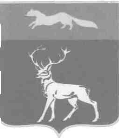 ОТДЕЛИМУЩЕСТВЕННЫХОТНОШЕНИЙАДМИНИСТРАЦИИМУНИЦИПАЛЬНОГО ОБРАЗОВАНИЯБУЗУЛУКСКИЙ РАЙОНОРЕНБУРГСКОЙ ОБЛАСТИРАСПОРЯЖЕНИЕ24.12.2021 № 52      г. БузулукОб утверждении Программы профилактики рисков причинения вреда (ущерба) охраняемым законом ценностям по муниципальному жилищному контролю для реализации в 2022 годуВ соответствии с Федеральным законом от 06.10.2003 № 131-Ф3 «Об общих принципах организации местного самоуправления в Российской Федерации», Федеральным законом от 31.07.2020 № 248-ФЗ «О государственном контроле (надзоре) и муниципальном контроле в Российской Федерации», постановлением Правительства Российской Федерации от 25.06.2021 № 990 «Об утверждении Правил разработки и утверждения контрольными (надзорными) органами программы профилактики рисков причинения вреда (ущерба) охраняемым законом ценностям», решением Совета депутатов муниципального образования Бузулукский район Оренбургской области от 28.09.2021 № 74«Об утверждении Положения о муниципальном жилищном контроле на территории Бузулукского района», руководствуясь статьями 24, 43, 44 Устава муниципального образования Бузулукский район№п/пНаименование профилактического мероприятияСодержание профилактического мероприятияСроки (периодичность проведения)Ответственные за реализацию1Информирование1.Размещение и поддержание в актуальном состоянии на правовом интернет-портале Бузулукского района сведений, предусмотренных частью 3 статьи 46 Федерального закона "О государственном контроле (надзоре) и муниципальном контроле в Российской Федерации".2. Размещение сведений по вопросам соблюдения обязательных требований в средствах массовой информации, через личные кабинеты контролируемых лиц в государственных информационных системах (при их наличии) и в иных формахПо мере необходимости, но не позднее 3-месяцев со дня возникновения основания для актуализацииОтдел имущественных отношений администрации Бузулукского района2Консультирование1.При личном обращении – посредством телефонной связи, электронной почты, или видео-конференц-связи;2.При получении письменного запроса – посредством ответа в письменной форме, в порядке, установленном законодательством Российской Федерации о рассмотрении обращений граждан.При поступлении запросов, обращений;В ходе проведения профилактического мероприятия, контрольного мероприятияОтдел имущественных отношений администрации Бузулукского района2КонсультированиеКонсультирование осуществляется по следующим вопросам:- организация и осуществление муниципального контроля;- порядок осуществления контрольных мероприятий;- соблюдение обязательных требований;- вопросы, содержащиеся в проверочных листах;- проведенные контрольные мероприятия и проводимые профилактические мероприятия.При поступлении запросов, обращений;В ходе проведения профилактического мероприятия, контрольного мероприятияОтдел имущественных отношений администрации Бузулукского района3Объявление предостереженияПри наличии сведений о готовящихся нарушениях обязательных требований или признаках нарушений обязательных требований и (или) в случае отсутствия подтвержденных данных о том, что нарушение обязательных требований причинило вред (ущерб) охраняемым законом ценностям либо создало угрозу причинения вреда (ущерба) охраняемым законом ценностям контрольный орган объявляет контролируемому лицу предостережение о недопустимости нарушения обязательных требований и предлагает принять меры по обеспечению соблюдения обязательных требований.По мере поступления соответствующей информации (при наличии оснований, предусмотренных действующим законодательством)Отдел имущественных отношений администрации Бузулукского района